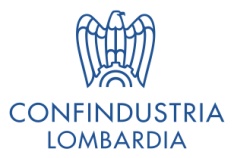 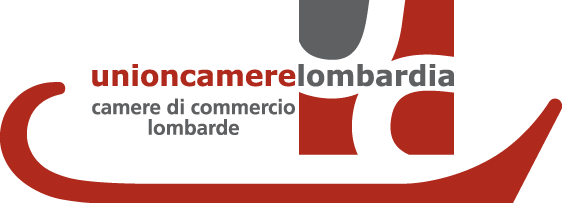 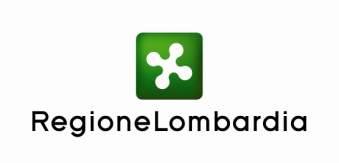 in collaborazione con le Associazioni regionali dell’Artigianato: Confartigianato, CNA, Casartigiani e CLAAI____________________________________________________________________Ti invitano alla presentazioneI RISULTATI DELLE ANALISI CONGIUNTURALI DELL’INDUSTRIA E DELL’ARTIGIANATO MANIFATTURIERI IN LOMBARDIA III TRIMESTRE 2014martedì 4 novembre 2014 - ore 11.30Unioncamere LombardiaVia E. Oldofredi, 23 MilanoSaranno presentati i risultati dell’indagine campionaria su industria e artigianato di produzione relativi al terzo trimestre 2014 e gli aggiornamenti dello scenario di previsione e del quadro occupazionale.Interverranno (oltre agli esperti che esporranno i risultati):Mario Melazzini, Assessore alle Attività produttive, Ricerca e Innovazione Regione Lombardia Francesco Bettoni, Presidente Unioncamere Lombardia Alberto Ribolla, Presidente Confindustria Lombardia Mario Bettini, Presidente Casartigiani Lombardia in rappresentanza delle Associazioni regionali dell’Artigianato Seguirà invito con dettagli sul programmaUfficio stampa Unioncamere Lombardia  Iris EfortiTel. 02-607960.259       ufficiostampa@lom.camcom.it  Ufficio stampa Confindustria LombardiaIlaria PozzoliTel. 02-7260531ufficiostampa@confindustria.lombardia.itClose to MediaStefania Canzano – Giulia FerrarioTel. 02-70006237stefania.canzano@closetomedia.it; giulia.ferrario@closetomedia.itClose to MediaStefania Canzano – Giulia FerrarioTel. 02-70006237stefania.canzano@closetomedia.it; giulia.ferrario@closetomedia.it